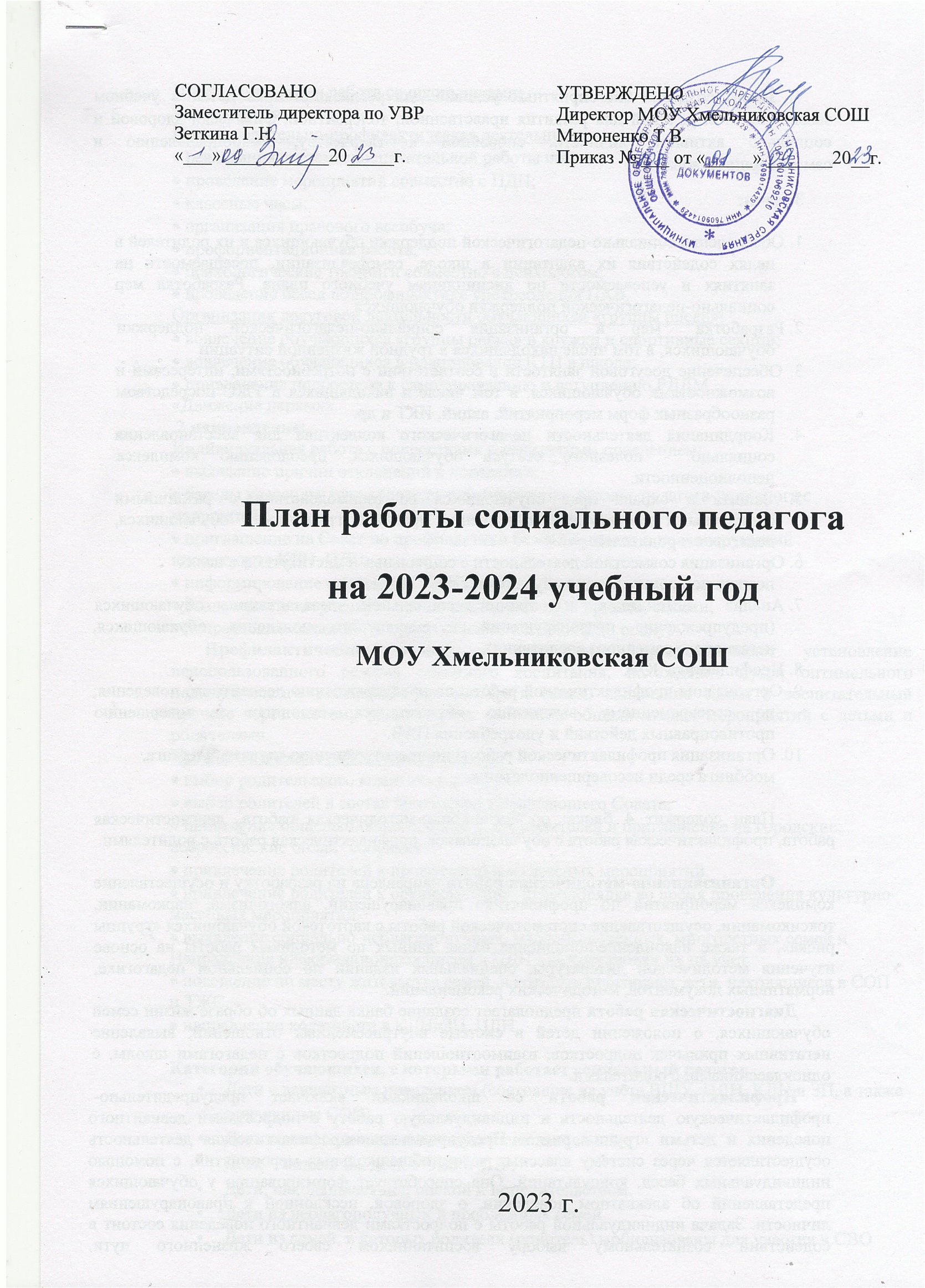 Цель: создание благоприятных условий для реализации прав детей в учебномзаведении, т. е. условий для развития нравственной, толерантной, физически здоровой и социально активной личности, способной к творчеству, самоопределению и самосовершенствованию.Задачи:1. Обеспечение социально-педагогической поддержки обучающихся и их родителей в целях содействия их адаптации в школе, самореализации, посещаемости на занятиях и успеваемости по дисциплинам учебного плана. Разработка мер социально-педагогической поддержки обучающихся2. Разработка	мер	и	организация	социально-педагогической	поддержки обучающихся, в том числе находящихся в трудной жизненной ситуации3. Обеспечение досуговой занятости в соответствии с потребностями, интересами и возможностями обучающихся, в том числе и находящихся в ТЖС посредством разнообразных форм мероприятий, акций, ИКТ и др.4. Координация деятельности педагогического коллектива для восстановления социально	-	полезного	статуса	обучающихся,	преодолению	комплекса неполноценности.5. Защита и охрана прав обучающихся во взаимодействии с различными социальными институтами, повышение правовой грамотности обучающихся, педагогов и родителей.6. Организация совместной деятельности с социальными институтами в целях позитивной социализации обучающихся7. Анализ	источников	и	причин	социальной	дезадаптации	обучающихся (предупреждение	правонарушений     и	девиантного	поведения    обучающихся, негативного семейного воспитания)8. Профилактика ЗОЖ9. Организация профилактической работы по предупреждению девиантного поведения; по	своевременному	выявлению	обучающихся,	склонных	к	совершению противоправных действий и употребления ПАВ.10. Организация профилактической работы по предотвращению случаев буллинга, моббинга среди несовершеннолетнихПлан содержит 4 блока: организационно-методическая работа, диагностическая работа, профилактическая работа с обучающимися, профилактическая работа с родителями. Организационно-методическая работа направлена на разработку и осуществление комплекса мероприятий по профилактике правонарушений, алкоголизма, наркомании, токсикомании, осуществление систематической работы с картотекой обучающихся «группы риска», а также накопление/пополнение банка данных по методикам работы на основе изучения методической литературы, специальных изданий по социальной педагогике, нормативных документов, методических рекомендаций.Диагностическая работа предполагает создание банка данных об образе жизни семей обучающихся, о положении детей в системе внутрисемейных отношений, выявление негативных привычек подростков, взаимоотношений подростков с педагогами школы, с одноклассниками, с родителями.Профилактическая	работа	со	школьниками	включает	предупредительно-профилактическую деятельность и индивидуальную работу с подростками девиантного поведения и детьми «группы риска» Предупредительно-профилактическая деятельность осуществляется через систему классных часов, общешкольных мероприятий, с помощью индивидуальных бесед, консультаций. Она способствует формированию у обучающихся представлений об адекватном поведении, о здоровой, несклонной к правонарушениям личности. Задача индивидуальной работы с подростками девиантного поведения состоит в содействии сознательному выбору воспитанником своего жизненного пути. Профилактическая работа со школьниками:1 направление:Предупредительно-профилактическая деятельность: реализация системы воспитательной работы школы; проведение мероприятий совместно с ПДН;классные часы;организация правового всеобуча; профориентационная работа;психологические тренинги совместно с психологом;проведение бесед по профилактике употребления ПАВ. Организация досуговой деятельности обучающихся «группы риска»:вовлечение обучающихся «группы риска» в кружки и спортивные секции; вовлечение обучающихся в планирование КТП в школе;привлечение подростков к самоуправлению и вступлению РДДМ «Движение первых». 2 направление:Индивидуальная работа с подростками с девиантным поведением: выявление причин отклонений в поведении;беседы классного руководителя, администрации школы, педагога-психолога с подростком;приглашение на Совет по профилактики безнадзорности и правонарушений инспекторов КДН, ПДН;информирование инспектора ПДН;вовлечение в творческую жизнь класса, школы, в кружки, секции; направление ходатайств, представлений в КДН, ПДН, опеку;Профилактическая	работа	с	родителями	предусматривает	установление неиспользованного резерва семейного воспитания, нахождение путей оптимального педагогического взаимодействия школы и семьи, включение семьи в воспитательный процесс через систему родительских собраний, общешкольных мероприятий с детьми и родителями.Профилактическая работа с родителями:выбор родительского комитета в классах.выбор родителей в состав школьного Управляющего Совета.проведение общешкольных собраний для родителей и приглашение на городские, всероссийские онлай- собрания.привлечение родителей к проведению внеклассных мероприятий.привлечение родителей к осуществлению правопорядка во время проведения культурно- массовых мероприятий.выявление социально-неблагополучных, малообеспеченных, многодетных семей и Направление информационных писем в ПДН для постановки их на учетпосещение по месту жительства семей, в которых проживают дети, находящиеся в СОП и ТЖС.направление ходатайств в КДНиЗП, ПДН.Категории обучающихся, с которыми работает социальный педагог•	Дети с девиантным поведением (состоящие на учёте ВШУ, ПДН, КДН и ЗП, а такжепризнанные СОП).•	Дети из многодетных и малообеспеченных семей. •	Дети – инвалиды, дети с ОВЗ и ЗПР.•	Дети, находящиеся под опекой и попечительством. •	Дети из неблагополучных и проблемных семей•	Дети из семей, в которых родители (родитель) мобилизованы для участия в СВО•	Дети из семей мигрантов, пребывающих в страну и не владеющих русским языкомМеханизмы реализации плана:1. Проводить консультирование педагогов, родителей (законных представителей) и обучающихся по вопросам реализации прав обучающихся в процессе образования2. Реализовывать меры социально-педагогической поддержки обучающихся в освоении образовательных программ3. Проводить занятия и культурно-просветительные мероприятия по формированию у обучающихся социальной компетентности4. Организовывать социально и личностно значимую деятельность обучающихся с целью формирования у них социокультурного опыта5. Оказывать консультационную помощь обучающимся в принятии решений в ситуациях самоопределения6. Применять	технологии	педагогической	поддержки	социальных	инициатив обучающихся7. Проводить	мероприятия	по	адресной	социально-педагогической	поддержке обучающихся, оказавшихся в трудной жизненной ситуации, с учетом специфики их социальных проблем8. Применять	социально-педагогические	технологии	профилактики	девиантного поведения обучающихся9. Организовывать индивидуальную профилактическую работу с обучающимися и семьями группы социального риска10. Применять педагогические технологии социальной реабилитации обучающихся, проявлявших девиантное поведение11. Организовывать досуговую деятельность обучающихся12. Согласовывать     и     координировать     содержание     совместной     деятельности     с социальными институтами по обеспечению позитивной социализации обучающихся.13. Осуществлять поиск и анализ информационных ресурсов, методической литературы, инновационного опыта, а также отбор материалов, актуальных для реализуемых программ социально-педагогической поддержки обучающихся14. Разрабатывать информационно-методические материалы для программ социально-педагогической поддержки обучающихся, предназначенные для их участников -педагогов, родителей (законных представителей), обучающихся. Формировать информационно-методическую базу для консультирования родителей (законных представителей) по вопросам обеспечения позитивной социализации обучающихся15. Оказывать обучающимся организационно-педагогическую поддержку в построении социальных отношений, адаптации к новым жизненным ситуациям16. Реализовывать мероприятия по социально-педагогической поддержке обучающихся из числа сирот и оставшихся без попечения родителей17. Проводить мероприятия по формированию безопасной информационной среды18. Осуществлять контроль и анализ результатов реализации программ и мероприятий по социально-педагогической поддержке обучающихся19. Работать в цифровой образовательной средеОжидаемый результат:1. Снижение детей, состоящих на внутришкольном учете и учёте ПДН. 2. Снижения правонарушений, совершаемых детьми «группы риска».3. Снижение факторов, провоцирующих аддитивное поведение подростков «группы риска».4. Формирование позитивного отношения к процессу обучения и рост мотивации к учебе.5. Улучшение здоровья детей и родителей и их психологического состояния;Деятельность социального педагога строится на нормативно-правовых документах:- Конвенция ООН о правах ребенка;- Семейный кодекс Российской Федерации;- Закон РФ «Об основных гарантиях прав ребенка в Российской Федерации»1. Федеральный закон «Об образовании в Российской Федерации» № 273- ФЗ от 29.12.12 года;2. Федеральный закон от 24.06.1999 N 120-ФЗ (ред. от 07.06.2017) «Об основах системы профилактики безнадзорности и правонарушений несовершеннолетних»;3. «Стратегия развития воспитания в Российской Федерации на период до 2025 года», утвержденная Распоряжением Правительства Российской Федерации № 996 от 29 мая 2015 г.;4. «Концепция развития системы профилактики безнадзорности и несовершеннолетних	на	период	до	2020	года»,	утвержденная Правительства Российской Федерации от 22.03.2017 № 520-рправонарушений Распоряжением5. Федеральный закон от 23 июня 2016 г. № 182-ФЗ «Об основах системы профилактики правонарушений в Российской Федерации»;6. Федеральный закон Российской Федерации от 29 декабря 2010 г. N 436- ФЗ «О защите детей от информации, причиняющей вред их здоровью и развитию».7. «Профессиональный стандарт «Специалист в области воспитания»», утвержденный приказом Министерства труда и социальной защиты Российской Федерации от 10 января 2017 г. N 10н.8. Письмо Министерства образования и науки РФ от 18.01.2016 № 07-149 «О направлении методических рекомендаций по профилактике суицида»;9. Письмо Министерства образования и науки РФ от 09.02.2016 №07-505 «Методические рекомендации	для	педагогических	работников,	родителей	и	руководителей образовательных организаций по педагогическому, психологическому и родительскому попечению и сопровождению групп риска вовлечения обучающихся в потребление наркотических средств и психотропных веществ»10. Письмо Министерства образования и науки РФ от 03.04.2017 г. № ВК1068/09 «О направлении методических рекомендаций» Методические рекомендации о механизмах привлечения	организаций	дополнительного	образования	детей	и	профилактике правонарушений несовершеннолетних.11. Письмо Министерства образования и науки РФ от 03.10.2017 N 09-1995 «О направлении рекомендаций» (вместе с «Методическими рекомендациями по проведению мероприятий по повышению правовой грамотности детей, родителей (законных представителей) и педагогических работников, участвующих в воспитании детей»);Организационно-методическая работа№Мероприятия Срок Ответственные 1Составление картотеки «Социальный паспорт
школы», «Социальный паспорт класса»:
-инструктаж классных руководителей по
представлению данных об обучающихся и
семьях группы социального риска;
-сбор данных по классам для социального
паспорта;
-оказание помощи классным руководителям по сбору и анализу материалов социальных карт
обучающихся группы социального риска.Сентябрь Социальный педагог
Кл. руководители2Корректировка банка данных и составление
списка детей по социальному статусу:
- из многодетных семей, малоимущих семей,
- из семей, находящихся в социально опасном
положении,
- из числа детей – сирот и детей, оставшихся без
попечения родителей;
- обучающихся, состоящих на
профилактическом учёте;
-из числа детей-инвалидов,
- из семей мигрантов, -из семей
мобилизованных родителей и т.д.СентябрьСоциальный педагог3Операция «Школа для всех»
(выявление детей в возрасте от 6 до 18 лет, не
получающих общее образование - посещение на
дому, составление актов обследования семей,
информирование департамента образования)Сентябрь Социальный педагог
кл. руководители
зам. директора по
УВР
зам. директора по
ВР4Выявление обучающихся, не приступивших к
занятиям 1 сентябряСентябрь Социальный педагог
кл. руководители
зам. директора по
УВР5Проведение операции «Мир твоих увлечений»
с целью обеспечения занятости обучающихся во
внеурочное время.
Вовлечение обучающихся в кружки, секции и
другие творческие объединения в школе.
Регистрация в базе дополнительного
образования «Навигатор»Сентябрь - октябрьРуководители кружков и
секций,
кл. руководители6Организация каникулярной занятости
обучающихся, в том числе и их
трудоустройстваВ течение
года, в
пред.каникуляр-
ный периодКл. руководители
социальный педагог7Работа по запросам администрации
образовательного учреждения, УМВД,
постановлениям КДН и ПДН, управления
департамента образования, обучающихся,
родителей, педагоговВ течение
учебного годаСоциальный педагог
зам. директора по
ВР8Участие в заседаниях Совета профилактики,
совещаниях, педагогических советах.По плану Социальный педагог9Взаимодействие со специалистами социальных
служб для принятия мер по социальной защите
обучающихся.По запросу Социальный педагог
Кл. руководитель10Статистическая отчетность по семьям,
находящимся в социально опасном положении,
по опекаемым, по несовершеннолетним,
состоящим на профилактическом учёте.Ежемесячно Социальный педагог11Выступление по запросам классных
руководителей на родительских собраниях и классных часах, участие в заседаниях
методических советов.По запросу Социальный педагог12Анализ проведённой работы. 1 полугодие
(сентябрь
январь) , в
конце
учебного годаСоциальный педагог13Накопление/пополнение банка данных по
методикам работы на основе изучения
методической литературы, специальных
изданий по социальной педагогике,
нормативных документовВ течение
учебного годаСоциальный педагогII. Работа с обучающимися, требующими особого педагогического внимания, с
несовершеннолетними, состоящими на профилактическом учётеII. Работа с обучающимися, требующими особого педагогического внимания, с
несовершеннолетними, состоящими на профилактическом учётеII. Работа с обучающимися, требующими особого педагогического внимания, с
несовершеннолетними, состоящими на профилактическом учётеII. Работа с обучающимися, требующими особого педагогического внимания, с
несовершеннолетними, состоящими на профилактическом учёте1Составление, корректировка банка данных
обучающихся, находящихся в социально
опасном положении:
-изучение индивидуальных особенностей
несовершеннолетних;
-изучение социально-бытовых условий;
- установление причин и условий,
способствовавших совершению
правонарушений.В течение
учебного годаСоциальный
педагог
Педагог-психолог2Собеседование с обучающимися, требующими
особого педагогического внимания, в том числе
с несовершеннолетними, находящимися в
СОП,ТЖС с целью выяснения их отношения к
образовательной организации, обучению,
особенностей их взаимоотношений с
родителями, сверстниками, педагогамиВ течение
учебного годаКл. руководители
социальный
педагог3Проведение классных часов по анализу
проблемных ситуаций.По мере
необходимостиСоциальный
педагог4Индивидуально-профилактические беседы с
несовершеннолетними, требующими особого
педагогического внимания, в том числе с
несовершеннолетними, находящимися в СОП,
ТЖС.В течение
учебного годаСоциальный
педагог5Проведение заседаний совета профилактики с
целью предупреждения беспризорности и
бродяжничества несовершеннолетних,
совершения ими противоправных действий,
рассмотрение персональных дел обучающихся с
девиантным поведением, в том числе с
обучающимися, находящимися в СОП, ТЖС.В течение
учебного года
(1 раз в месяц)Кл. руководители
социальный
педагог
зам. директора по
ВР6Проведение рейдов и составление актов ЖБУ с
целью оценки условий проживания и
воспитания обучающихся, находящихся в СОП, ТЖС и семей опекаемых детей, а также семей
требующих внимание педагогов1 раз в 2
месяца и по
мере необходимостиИнспектор ПДН
кл. руководители
Социальный педагог7Оказание помощи обучающимся в
организации внеурочного времени,
в трудоустройстве.В течение
учебного годаКл. руководители
социальный
педагог8Осуществление строгого контроля за
посещением школы обучающимися,
требующими особого педагогического
внимания, а также обучающихся, находящихся
СОП, ТЖС и семей опекаемых детейПостоянно в
течение
учебного годаКл. руководители
социальный
педагог9Вовлечение обучающихся, находящихся в
социально опасном положении, в
общешкольные дела, мероприятия и т.п.Постоянно в
течение
учебного годаКл. руководители
социальный
педагогIII. Работа с родителямиIII. Работа с родителямиIII. Работа с родителямиIII. Работа с родителями1Внесение изменений и дополнений в
картотеку семей, находящихся в СОП,ТЖС,
семей опекаемых детейВ течение
учебного годаКл. руководители
социальный
педагог2Знакомство родителей с нормативно
правовыми документами по защите прав
ребенка, обязанностям родителей в отношении
воспитания ребенка;
Проведение индивидуальных
профилактических бесед с родителями в
возникновении конфликтных и
предконфликтных ситуациях; приглашение на
всероссийские, городские собрания (онлайн)В течение
учебного годаКл. руководители
Социальный педагог3Патронаж семей, находящихся в СОП, ТЖС и
семей опекаемых детейВ течение
учебного года
(1 раз в 2 месяца)Социальный педагог
кл. руководители4Приглашение родителей на заседания Совета
профилактики; общешкольные родительские
собранияВ течение
учебного года по
плануСоциальный педагог
кл. руководители5Просветительская работа с родителями (организация встреч со специалистами различного профиля). Создание групп поддержки, взаимопомощи, вовлечение родителей в процесс жизнедеятельности школы.В течение
учебного годаСоциальный педагог
кл. руководители
зам. директора по ВР6Оказание содействия родителям в
организации занятости несовершеннолетних
в свободное от учебы время, в каникулярный
период.В течение
учебного года в
преканикулярное
времяСоциальный педагог
кл. руководители7Проведение родительских лекториев:
«Ответственное родительство».По плану Социальный педагог
Педагог-психолог4. Работа с классными руководителями4. Работа с классными руководителями4. Работа с классными руководителями4. Работа с классными руководителями1Совещание при директоре с рассмотрением
вопросов:
- значение изучения личности обучающегося в
совершенствовании работы по их
нравственному воспитанию;
- роль классного руководителя в повышении
уровня развития классного коллектива и в
воспитании каждого обучающегося;
- общечеловеческие ценности и их место в
воспитании несовершеннолетних;
- работа с обучающимися, находящимися в
СОП, ТЖС, и с семьями опекаемых детейВ течение года Социальный педагог
Педагог-психолог
Зам. директора по
УВР2Совместная деятельность с обучающими,
требующими особого педагогического
внимания, в том числе с
несовершеннолетними, находящимися в
СОП,ТЖС.В течение
учебного годаКл. руководители
социальный педагог3Совместное посещение семей с целью
изучения социально-бытовых условий жизни.В течение
учебного годаКл. руководители
социальный педагог